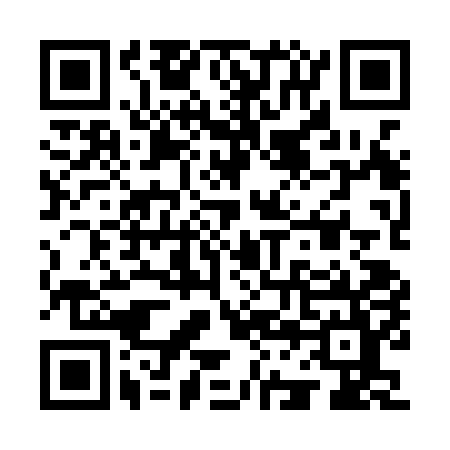 Ramadan times for Char Damalgram, BangladeshMon 11 Mar 2024 - Wed 10 Apr 2024High Latitude Method: NonePrayer Calculation Method: University of Islamic SciencesAsar Calculation Method: ShafiPrayer times provided by https://www.salahtimes.comDateDayFajrSuhurSunriseDhuhrAsrIftarMaghribIsha11Mon4:584:586:1412:113:356:086:087:2412Tue4:574:576:1312:113:356:086:087:2513Wed4:564:566:1212:103:356:096:097:2514Thu4:554:556:1112:103:356:096:097:2615Fri4:544:546:1012:103:356:106:107:2716Sat4:534:536:0912:103:356:106:107:2717Sun4:524:526:0812:093:356:116:117:2818Mon4:504:506:0712:093:356:116:117:2819Tue4:494:496:0612:093:356:126:127:2920Wed4:484:486:0512:083:356:126:127:2921Thu4:474:476:0412:083:356:136:137:3022Fri4:464:466:0312:083:356:136:137:3023Sat4:454:456:0212:083:356:146:147:3124Sun4:444:446:0112:073:356:146:147:3125Mon4:434:436:0012:073:356:156:157:3226Tue4:414:415:5812:073:356:156:157:3227Wed4:404:405:5712:063:356:166:167:3328Thu4:394:395:5612:063:346:166:167:3329Fri4:384:385:5512:063:346:176:177:3430Sat4:374:375:5412:053:346:176:177:3531Sun4:364:365:5312:053:346:186:187:351Mon4:344:345:5212:053:346:186:187:362Tue4:334:335:5112:053:346:186:187:363Wed4:324:325:5012:043:346:196:197:374Thu4:314:315:4912:043:346:196:197:375Fri4:304:305:4812:043:336:206:207:386Sat4:294:295:4712:033:336:206:207:397Sun4:274:275:4612:033:336:216:217:398Mon4:264:265:4512:033:336:216:217:409Tue4:254:255:4412:033:336:226:227:4010Wed4:244:245:4312:023:326:226:227:41